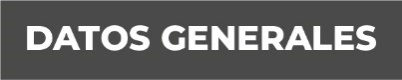 Nombre: Héctor Miguel Pacheco SaavedraGrado de Escolaridad: Licenciatura en DerechoCédula Profesional (Licenciatura): 9792312Teléfono de Oficina: 283-871-0493Correo Electrónico: hpacheco@fiscaliaveracruz.gob.mxFormación Académica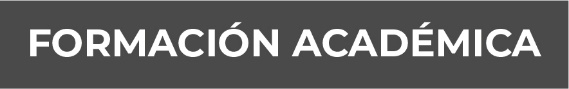 2011-2015Licenciatura en DerechoUniversidad Veracruzana (UV)Sistema de Enseñanza Abierta (SEA)Orizaba, VeracruzTrayectoria Profesional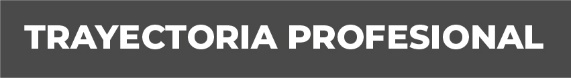 Septiembre 2020 – Julio 2021Auxiliar de Fiscal de la Unidad Integral de Procuración de Justicia del XVIII Distrito Judicial en Córdoba, Fiscalía General del Estado de VeracruzOctubre 2017 – Agosto 2020Auxiliar de Fiscal de la Unidad Integral de Procuración de Justicia del XVIII Distrito Judicial en Córdoba, Fiscalía General del Estado de Veracruz Conocimiento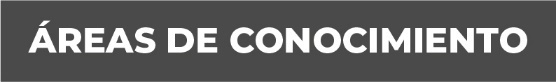 Derecho Penal